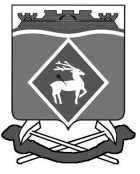 РОССИЙСКАЯ ФЕДЕРАЦИЯ РОСТОВСКАЯ ОБЛАСТЬМУНИЦИПАЛЬНОЕ ОБРАЗОВАНИЕ «ГОРНЯЦКОЕ СЕЛЬСКОЕ ПОСЕЛЕНИЕ»АДМИНИСТРАЦИЯ ГОРНЯЦКОГО СЕЛЬСКОГО ПОСЕЛЕНИЯПОСТАНОВЛЕНИЕот   05.04.2024 № 65пос. ГорняцкийОб окончании отопительного периода 2023-2024годов на территории Горняцкого сельского поселения В соответствии с пунктом 5 части 2 Правил предоставления коммунальных услуг собственникам и пользователям помещений в многоквартирных домах и жилых домов, утвержденных Постановлением Правительства Российской Федерации от 06.05.2011 № 354 «О предоставлении коммунальных услуг собственникам и пользователям помещений в многоквартирных домах и жилых домов», в связи с повышением среднесуточной температуры наружного воздуха, Администрация Горняцкого сельского поселения постановляет:Установить окончание отопительного периода 2023-2024 годов 12 апреля 2024 года c 08:00 часов.Рекомендовать руководителям детских дошкольных, школьных и медицинских учреждений в случае снижения нормативной температуры в помещениях данных учреждений продлить отопительный период при оформлении обращения в теплоснабжающую организацию, при наличии технической возможности. В случае отсутствия технической возможности обеспечить нормативную температуру в помещениях за счет альтернативных источников отопления; а для объектов социальной сферы с индивидуальным отоплением определить дату окончания отопительного периода по мере необходимости.Постановление вступает в силу со дня его официального опубликования.Контроль над исполнением настоящего постановления возложить на заведующего сектора муниципального хозяйства Т.В. Дудникова.Глава АдминистрацииГорняцкого сельского поселенияА.В. БалденковА.В. БалденковВерно Заведующий сектором по общим вопросам, земельным и имущественным отношениямВерно Заведующий сектором по общим вопросам, земельным и имущественным отношениямЛ.П. Дикая